Demand Response Data Definitions and Technical Specifications 2020Version 1.0Effective Date of TBDRevision HistoryPROTOCOL DISCLAIMERThis document describes the definitions and procedures to be followed by ERCOT and Market Participants in conducting the annual Demand response data collection process administered by ERCOT. This document is not intended to be a substitute for the ERCOT Nodal Protocols (available at http://www.ercot.com/mktrules/nprotocols/current), as amended from time to time. If any conflict exists between this document and the ERCOT Nodal Protocols, the ERCOT Nodal Protocols shall control in all respects.Table of Contents1	Introduction	42	Change Control Process	43	Participation Requirements	54	REP Specific Instructions	75	NOIE Specific Instructions	106	Data Exchange Instructions	11	Appendix A Category definitions 	31	Appendix b NOIE submisSion file template 	33	Appendix c REP Event file template 	33INTRODUCTION

Subsection (2) of ERCOT Nodal Protocol Section 3.10.7.2.1, Reporting of Demand Response, requires ERCOT to work with Market Participants to produce an annual report summarizing aggregate customer counts and MWs enrolled in Demand response in the ERCOT Region. This document provides specific definitions and technical requirements necessary to conduct the annual ERCOT Demand response data collection process. ERCOT will also annually review reporting processes and look for other methods of obtaining Demand response data, including surveys with similar confidence levels performed by ERCOT staff or educational institutions.

CHANGE CONTROL PROCESS

ERCOT is responsible for maintaining and updating the “Demand Response Data Definitions and Technical Specifications” document. Changes to this document shall be reviewed by the Retail Market Subcommittee (RMS) and Wholesale Market Subcommittee (WMS) prior to approval by the Technical Advisory Committee (TAC).In the following cases, after review and recommendation by TAC, revisions to this document must be approved by the ERCOT Board:
The revisions require an ERCOT project for implementation; andThe revisions are related to a Nodal Protocol Revision Request (NPRR), a Planning Guide Revision Request (PGRR), or a revision request requiring an ERCOT project for implementation.Upon approval of revisions, ERCOT shall post the revised procedure to the ERCOT website within three Business Days.
REP SPECIFIC INSTRUCTIONS
ESIID Submission to ERCOTRetail Electric Providers (REPs) that are classified by ERCOT as having a reporting requirement and that have Electric Service Identifiers (ESI IDs) participating in Demand/price response programs are required to identify each of the ESI IDs for which they are the REP of Record on the ERCOT-defined snapshot date of September 1 of the survey year and determine which of those ESI IDs were participating in one or more programs that are consistent with the categories described in the ‘Appendix A Category Definitions’ which follows.The REP shall compile a Comma Separated Value (.CSV) file that follows one of the formats described in the ‘Data Exchange Instructions’ section which follows. The REP shall submit the files to ERCOT via North American Energy Standards Board (NAESB) Electronic Delivery Mechanism (EDM) or using the Proofpoint Secure Share application as described in the ‘Data Exchange Instructions’ section below.
ERCOT Validation and Response FilesERCOT will validate the .csv files and send response files back to the REP in two Business Days or less, with the results of the validation as described in the ‘Data Exchange Instructions’ section which follows. For REPs that submit files via NAESB, the response files will be sent via NAESB. For REPs that submit files using the Proofpoint Secure Share application, the response files will be sent back to the REP with that application. REPs shall investigate any errors reported by ERCOT, make necessary corrections and resubmit the complete file with corrections to ERCOT. The required level of accuracy is for 95% of the reporting REP’s ESI IDs submitted to have no errors. REPs shall continue to correct and resubmit files until notified by ERCOT that the REP has achieved the required accuracy level.  REPs shall complete this process on or before October 31 of the survey year. ERCOT will notify the Authorized Representative for each REP when they have achieved the required level of accuracy.
ERCOT Provided ESI ID Extract FileTo facilitate the error correction process described above, REPs may request, by email addressed to DRSurvey@ercot.com, ERCOT to provide a ‘DRData_ESIID_List’ file extracted from ERCOT systems listing all ESI IDs owned by the REP on September 1 of the survey year. Details of this file are provided in the ‘Data Exchange Instructions’ section below. The ERCOT-provided file will also list the REP of Record date for that period of ownership, the Profile Group (“RES” or “BUS”) and the Meter Data Type. The file will be specific to each Data Universal Numbering System (DUNS) and will be provided to REPS using the Proofpoint Secure Share application on or before September 11 of the survey year as described in the ‘Data Exchange Instructions’ section below. Due to file size limitations applicable to the Proofpoint Secure Share application ERCOT will partition files accordingly. ERCOT will also honor size restrictions for REPs requesting these files; REPs with file size restrictions must inform ERCOT in the requesting email as to the maximum file size.
REP Event File SubmissionIn conjunction with the ‘Participation Requirements’ section above, REPs identified as having a reporting requirement and that have programs that entail specific deployment events shall complete and submit event surveys for those programs. The program categories for which deployment event details are applicable are as follows: 4CP; CPP – Critical Peak Pricing; PR – Peak Rebate; OLC – Other Direct Load Control; and OTH – Other Voluntary Demand Response Product.Details of the DRDataREPEvents file are provided in the ‘Data Exchange Instructions’ section below. Event surveys shall be submitted to ERCOT between October 1 and October 31 of the survey year and should report on all events from October 1 of the prior year through September 30 of the survey year. If a REP has participation in one of the above listed categories and has not deployed that program, the event survey still must be submitted stating this.
REP Reporting Considerations
If an ESI ID is participating in more than one program or is participating in a program with a definition that spans multiple categories, the REP must list the ESI ID once for each category.
If an ESI ID is participating in a program and fails to reduce Load or opts-out of any or all deployments, the ESI ID still should be included in the file submitted to ERCOT. If a program has not been deployed for the reporting period, or is deployed for only some of the participants, all ESI IDs that could have been deployed should be included in the file.
If an ESI ID is enrolled as a Load Resource or is participating in Emergency Response Service (ERS) and is only deployed by ERCOT instruction, the ESI ID should not be reported as participating in one of the REP’s programs.
If an ESI ID is enrolled in a Transmission and/or Distribution Service Provider (TDSP) sponsored Standard Offer Load Management program and is only deployed by the TDSP, the ESI ID should not be reported as participating in one of the REP’s programs.
ESI IDs that participate in an ERCOT or TDSP program and also participate in a REP Demand/price response program should be reported as participating in the applicable REP program. For such ESI IDs, deployment event reporting should be limited to deployments initiated by the REP and unrelated to ERCOT/TDSP deployments.
The ‘Direct Load Control Indicator’ field documented in the ‘REP Files Sent to ERCOT’ section should be submitted with a value of either ‘Y’ or ‘N’ for an ESI ID in conjunction with one of the program categories. A value of ‘Y’ should be used to indicate that the REP, or a 3rd party on behalf of the REP, has the ability to exercise direct control of electrical equipment behind the Customer’s meter to effectuate the Demand/price response.
For example, if the Customer is participating in the REP’s Peak Rebate program, and is paid the rebate based on the amount of Load reduction associated with direct control by or on behalf of the REP, the ‘Direct Load Control Indicator’ should be set to ‘Y’.
If the REP, or third party, can directly initiate a deployment, and the Customer has the ability to opt-out of a deployment, the ‘Direct Load Control Indicator’ should be set to ‘Y’.
If, on the other hand, the Demand/price response is under the Customer’s control, the ‘Direct Load Control Indicator’ should be set to ‘N’.  

NOIE SPECIFIC INSTRUCTIONS
Demand Response Survey Submission to ERCOTNon-Opt-In Entities (NOIEs) that are classified by ERCOT as having a reporting requirement and that have Customers participating in Demand/price response programs are required to complete and submit the NOIE Demand Response Survey to ERCOT between October 1 and October 31 of the survey year and, if applicable, should report on all events from October 1 of the prior year through September 30 of the survey year. Details of the DRDataCollectionNOIE file are provided in the ‘Data Exchange Instructions’ section below.The survey should be completed by indicating the number of residential and non-residential Customers participating in each of the programs as of September 1 of the survey year. The NOIE should also complete the deployment event section of the survey by providing details on specific deployment events. The program categories for which deployment event details are applicable are as follows: 4CP – Advise-Control; CPP – Critical Peak Pricing; CVR – Conservation Voltage Reduction; OLC – Other Direct Load Control; OTH – Other Voluntary Demand Response Product; and PR – Peak Rebate.
NOIE Reporting Considerations
If a Customer is participating in more than one program or is participating in a program with a definition that spans multiple categories, the NOIE should include that Customer in the counts for all such programs.
If a Customer is participating in a program and fails to reduce Load or opts-out of any or all deployments, the Customer still should be included in the counts for that program.
If a program has not been deployed for the reporting period, or is deployed for only some of the participants, all Customers that could have been deployed should be included in the counts for that program.
If a Customer is enrolled as a Load Resource or is participating in Emergency Response Service (ERS) and is only deployed by ERCOT instruction, the Customer should not be counted as participating in one of the NOIE’s programs.
Customers that participate in one of these ERCOT programs and also participate in a NOIE Demand/price response program should be counted as participating in the applicable NOIE program. For such participation, deployment event reporting should be limited to deployments initiated by the NOIE.

DATA EXCHANGE INSTRUCTIONS
File Exchange Methods
NAESB: This method has been used previously by Retail Electric Providers (REPs) and continues to be available to them. This method provides for secure file exchange both inbound to and outbound from ERCOT. For REPS that opt to use this method, the North American Energy Standards Board (NAESB) file exchange will be used in both directions. The file naming conventions and file formats are described below.
Proofpoint Secure Share: This method should be used by Non-Opt-In Entities (NOIEs) to submit their Demand response surveys securely to ERCOT. The method should be used by REPs to submit their REP event survey files and may also be used by REPs to securely send and receive ESIID participation files to and from ERCOT as an alternative to using NAESB. To establish this sharing capability ERCOT will send a sample file to the email addresses of the contact names provided by each NOIE and requesting REP. The recipient will receive an automated email with a link to register to use the application and to have access to download the file. Recipients will then be able to securely send files to and receive files from ERCOT.
File Name and Format Conventions
NOIE Demand Response Survey: This file is used by NOIEs to report counts of Customers in the various categories of Demand response as well as the details of any deployment events associated with those programs. NOIEs should use the file template provided below in Appendix B.
File Naming Convention: DRDataCollectionNOIE files are required to follow the naming convention shown below:|        DUNs       |      Report Name           |      Date 0000000000000DRDataCollectionNOIE20201023.xlsx
Excel Tab Naming Convention: The submitted Excel workbook must contain tabs for each of the following categories: 4CP Incentive; 4CP Advise-Control; CPP; CVR; IRT; IDA; IOT; OLC; OTH; PR; and TOU. Note: ERCOT will follow up if participation in ‘OTH’ is reported to obtain specifics for the program.If the NOIE does not have any Customers participating in a program in the category, code zero in the ‘Total Participation’ cells. If the NOIE does have Customers participating in a program in the category, but has not deployed any of those programs, the event information should be left blank. If the NOIE has more than one program in the same category, the tab should be copied as many times as necessary to include all those programs.
Example DRDataCollectionNOIE.XLSX File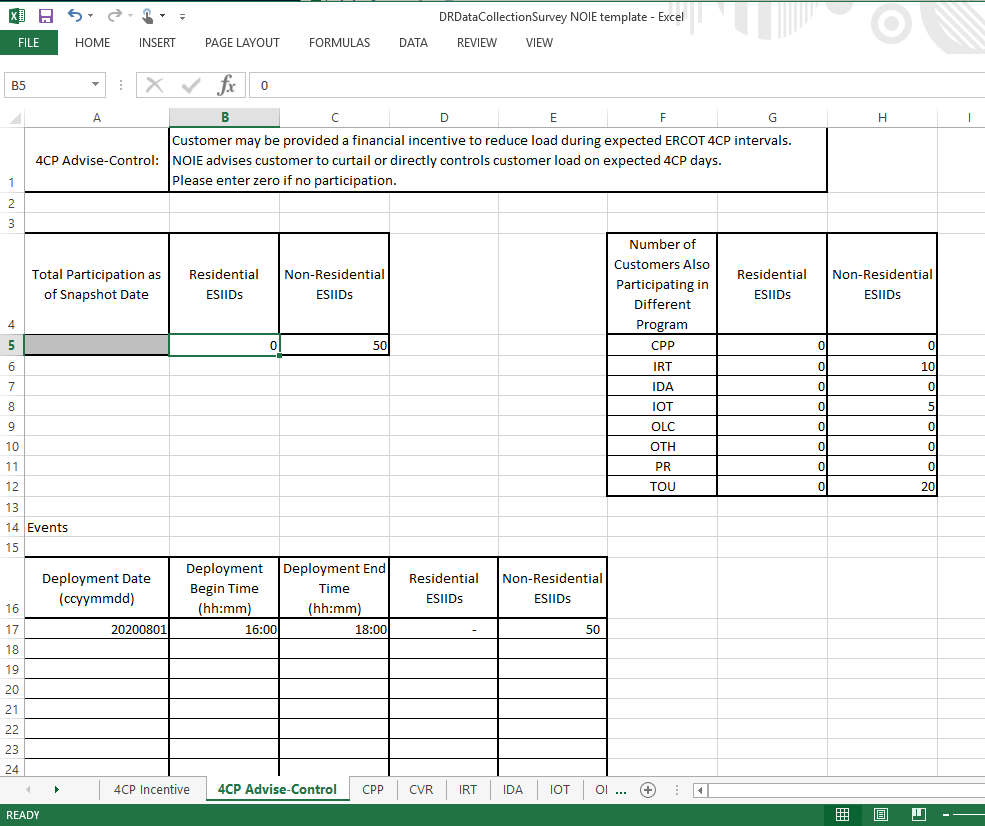 REP Files Sent to ERCOT
REP Event Survey: This file is used by REPs to report the details of any deployment events associated with the REP’s Demand response programs. REPs should use the Microsoft Excel file format shown below, and send files to ERCOT via Proofpoint Secure Share. REPs should use the file template provided below in Appendix C.
File Naming Convention: DRDataREPEvents files are required to follow the naming convention shown below:|        DUNs       |      Report Name     |      Date 0000000000000DRDataEventSurvey20201023.xlsx
Excel Tab Naming Convention: The submitted Excel workbook must contain tabs for each of the following categories: 4CP; CPP; OLC; OTH; and PR. Note: ERCOT will follow up if participation in ‘OTH’ is reported to obtain specifics for the program.If the REP does not have any ESIIDs participating in a program in the category, the first cell of the first row should be coded ‘No Participation’. If the REP does have ESIIDs participating in a program in the category, but has not deployed any of those programs, the first cell of the first row should be coded ‘No Deployments’.DRDataEventSurvey File Specifications
Example DRDataEventSurvey.XLSX File
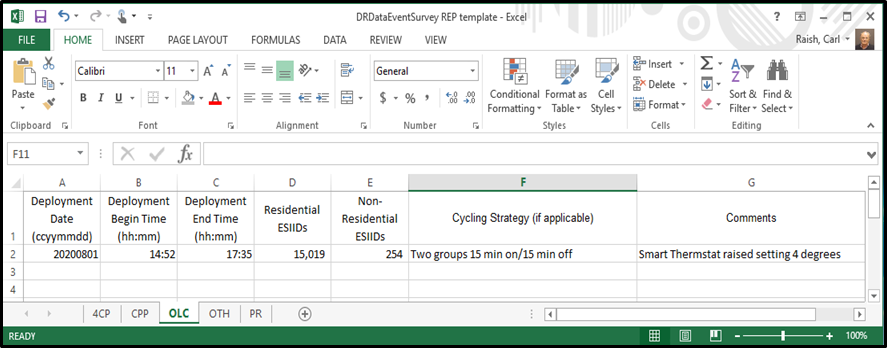 DRDataCollection: REPs should use files with this report name to send information to ERCOT regarding ESIID participation in the various categories of price and Demand response. The format of the file is determined by whether the REP sends the file via NAESB or via the Proofpoint Secure Share application.
File Naming Convention: DRDataCollection files (both Proofpoint Secure Share and NAESB) are required to follow the naming convention shown below:|        DUNs       |      Report Name |      Date/Time    |  Counter0000000000000DRDataCollection20201023113001999.csv
Proofpoint Secure Share: REPs that chose to send files to ERCOT via the Proofpoint Secure Share application are required to follow the file format and content specifications shown in the table below. Note: data elements should be separated with pipes (‘|’) as the delimiter.
Proofpoint DRDataCollection File SpecificationsExample Proofpoint Secure Share DRDataCollection file1001001001001|PR|Y|20120701|1001001001023|PR|Y|20120715|1001001001045|TOU|Y|20130201|1001001001045|PR|Y|20130201|
NAESB: REPs that chose to send files to ERCOT via NAESB are required to follow the file format and content specifications as shown in the tables below. Note: data elements should be separated with pipes (‘|’) as the delimiter. Three record types are applicable to DRDataCollection files sent via NAESB: header record; detail record; and summary record.
At a minimum the filename must contain *.csv.* after decryption otherwise the file will be rejected by ERCOT. Files will be sent with a NAESB input-format of “FF”. Any file extension other than .csv, such as .xml or .x12 will fail at ERCOT.
Header Record – One must be present and must be the first record in the file.
Detail Record - The DET record contains the ESIID level Demand response information.
Summary Record – This record shows the number of DET records in the file.
Category Code Descriptions
(Detailed category descriptions are provided in Appendix A)
Example NAESB DRDataCollection fileHDR|DRDataCollection|200608300001|123456789DET|1|123456789|1001001001001|PR|Y|20120701|DET|2|123456789|1001001001023|PR|Y|20120715|DET|3|123456789|1001001001045|TOU|Y|20130201|DET|4|123456789|1001001001045|PR|Y|20130201|SUM|4|
Files Sent from ERCOT to REPs
DRData_ESIID_List File:This file is available on request via email from REPs to assist with their capability to pre-validate the files they submit to ERCOT. The file includes all ESIIDs in ERCOT’s Settlement system active and owned by REP on September 1, 2020; the file excludes ESIIDs with either an NMLIGHT or NMFLAT profile code.  The file contains additional information that may be used by the REP to pre-validate a DRDataCollection file before submitting it to ERCOT.ERCOT will distribute the file using the Proofpoint Secure Share application. The file will be distributed to the requester’s email address and other email addresses copied on the requesting email. For REPs with a large number of ESIIDs this will be posted as a .zip file and/or partitioned into smaller files. REPs with file size limitations should inform ERCOT in the requesting email about those limitations.
The following validation checks should be considered by a REP prior to sending a DRDATACollection file to ERCOT:
An ESIID submitted as participating on a program should be on the list.
The program start date in the DRDATACollection file for an ESIID should not precede the REP_START date for that ESIID.
For programs requiring the use of interval data (Indexed – Real Time; Indexed – Day Ahead; Critical Peak Pricing; Peak Rebate) the program start date should not precede the IDR_START and the IDR_START should not precede the NIDR_START.
ESIIDs submitted as participating on a 4CP program should have:
A non-blank BUS_PROF_START;
The BUS_PROF_START should not precede the RES_PROF_START; and
The program start date should not precede BUS_PROF_START.
Example DRData_ESIID_List File:
ESIID|REP_START|NIDR_START|IDT_START|RES_PROF_START|BUS_PROF_START1001001001001|19JAN2019|---------|19JAN2019|19JAN2019|---------1001001001023|09APR2010|09APR2010|05NOV2010|09APR2010|---------DRDataCollectionERCOTResponse<counter> File:This file is the initial response from ERCOT back to a REP upon receipt of a ‘DRDataCollection’ file from that REP. The file contains information as to the status of the data submitted including any file format or mandatory data element errors. If the submitted file name has a counter appended by the REP, the response file will use the same counter. The file formats and field descriptions are as described below.Header Record – One must be present and must be the first record in the file.
ER1 Record – Used to designate a record with an invalid value or format, with a reference to the record number in the submitted file that contained the error. 
ER2 Record – Used to designate a record with a missing mandatory field, with a reference to the record number in the submitted file that contained the error.
Sum Record – Provides the sum of all records received in the original file, the number of records processed, and the number of DET records in error.
Example DRDataCollection_ERCOTResponse File:
HDR|DRDataCollectionERCOTResponse|200608300001|123456789ER2|1|1001001001001|DET|1|StartDate|InvalidValueSUM|5|4|1|
DRDataCollectionERCOTValidation<counter> File:This file is an additional response from ERCOT back to a REP upon receipt of a ‘DRDataCollection’ file for which the DRDataCollectionERCOTResponse file reported no errors. The file contains information as to the status of any business validation errors. If the submitted file name had a counter appended by the REP, the validation file will use the same counter. The file formats and field descriptions are as described below.Header Record – One must be present and must be the first record in the file.
ER3 Record – Used to designate a record that failed data validation with a reference to the original record in error.
Sum Record – Used to provide the sum of all records received in the original file, the number of records processed, and the number of DET records in error.
Error Descriptions (ERCOT to REP --  the ER3 Record)
Example 1 – REP file to ERCOT with no errors
ERCOT Response File - From ERCOT to REPHDR|DRDataCollectionERCOTResponse|200608300001|123456789SUM|4|0|ERCOT Validation File - From ERCOT to REPHDR|DRDataCollectionERCOTValidation|200608300001|123456789SUM|4|0|Example 2 – REP file to ERCOT with format error and a duplicate row
File 1 - From REP to ERCOTHDR|DRDataCollection|200608300001|123456789DET|1|123456789|1001001001001|PR|Y|0701|DET|2|123456789|1001001001023|PR|Y|20120715|DET|3|123456789|1001001001023|PR|Y|20120715|DET|4|123456789|1001001001045|TOU|Y|20130201|DET|5|123456789|1001001001045|BI|Y|20130201|SUM|5|
File 2 - From ERCOT to REPHDR|DRDataCollectionERCOTResponse|200608300001|123456789ER2|1|1001001001001|DET|1|StartDate|InvalidValueSUM|5|4|1|
File 3 - From ERCOT to REPHDR|DRDataCollectionERCOTValidation|200608300001|123456789ER3|1|1001001001001|DET|3|Duplicate-Row|Duplicate-RowSUM|5|4|1|Example 3 – REP file to ERCOT with data validation errors
File 1 - From REP to ERCOTHDR|DRDataCollection|200608300001|123456789DET|1|123456789|1001001001234|PR|Y|20120715|DET|2|123456789|1001001005678|PR|Y|20120715|DET|3|123456789|1001001004321|TOU|Y|20130201|DET|4|123456789|1001001008765|BI|Y|20130201|SUM|4|
File 2 - From ERCOT to REPHDR|DRDataCollectionERCOTResponse|200608300001|123456789SUM|4|0|
File 3 - From ERCOT to REPHDR|DRDataCollectionERCOTValidation|200608300001|123456789ER3|2|1001001004321|DET|3|ESIID|Not-RORSUM|5|4|1|Common Errors – Suggested Fixes
APPENDIX A – Category DefinitionsFour Coincident Peak (4CP) – Rate incentives, predictor signals or direct Load control provided to Customers to encourage or cause them to reduce Load during actual or potential Four Coincident Peak (4CP) intervals during summer months (June through September). Reducing Load during such intervals lowers transmission charges. 4CP charges apply to large Customers (peak Demand ≥700 kW), and also to Non-Opt-In Entities (NOIEs) at the boundary meter level.
Conservation Voltage Reduction (CVR) – Applicable only to NOIEs. The NOIE Transmission and/or Distribution Service Provider (TDSP) reduces voltage at selected substations to reduce Load when conservation is needed.
Critical Peak Pricing (CPP) – Customer prices that rise for limited duration periods of time identified by the Retail Electric Provider (REP)/NOIE. These periods usually correlate to high prices occurring in the Day-Ahead or anticipated to occur in the Real-Time wholesale market. Critical peak events usually occur a limited number of times per year and typically are communicated a day in advance. 
Free Days and/or Time Periods (FDH) – Customer is not charged for consumption on specified days of week, holidays, and/or time periods of the day. For example: free nights and weekends. Alternatively, Customer is allowed to designate days during a billing period for which consumption is not charged.
Indexed Day-Ahead (IDA) – May or may not include fixed pricing for a defined volume of usage, but does include pricing for some or all usage, indexed to the Day-Ahead Settlement Point Prices for the premise Load Zone. Charges are based on Customer's actual interval data.
Indexed Other (IOT) – May or may not include fixed pricing for a defined volume of usage, but does include pricing for some or all usage, indexed to a market price for the premise Load Zone, other than the Real-Time or Day-Ahead Settlement Point Prices. Charges are based on Customer's actual interval data.
Indexed Real-Time (IRT) – May or may not include fixed pricing for a defined volume of usage, but does include pricing for some or all usage, indexed to the Real-Time Settlement Point Prices for the premise Load Zone. Charges are based on Customer's actual interval data. 
Other Direct Load Control (OLC) – Agreements that allow the REP/NOIE or a third party to control the Customer’s Load remotely for economic or grid reliability purposes. This category applies to Direct Load Control (DLC) not associated with the Customer’s energy price, and with different deployment criteria than described elsewhere. (Avoid double counting if DLC data was reported in other categories.) Customer incentive is predefined and does not vary based upon the response.OLC Example - OLC (always has DLC) REP identifies a day on which high prices have, or are about to, materialize. The REP sends a signal to the Customer’s web-enabled thermostat to increase its set point by 3 degrees.  The REP agrees to pay the Customer $10 / month for each summer month, and the Customer agrees to allow the thermostat to be set higher 10 times during the summer for periods up to 2 hours long.  If the Customer overrides the REP thermostat setting during a month, the Customer’s payment is reduced by $3.
Other Voluntary Demand Response Program (OTH) – Any retail program not covered in the other categories that includes a Demand response incentive or signal. For NOIEs that implement voltage reduction to reduce Load, such programs should be reported under this category.
Peak Rebates (PR) – A retail offering in which the Customer is eligible for a financial incentive paid for Load reductions taken during periods of time identified by the Load Serving Entity (LSE) and communicated to the Customer during the prior day or the event day or both. LSE has defined a method to identify whether a Customer has responded and to quantify the response amount. Payment (rebate) to Customer is based upon the magnitude of the Customer’s response.  Peak Rebate examples:No DLC: The REP sends an email one day prior if high prices are forecasted, and sends a reminder text/tweet the morning of the following day.  The REP identifies responding Customers using a recent similar weather day as a baseline to estimate what the Customer’s Load would have been.  If the Customer’s actual Load during the predicted intervals was lower than the baseline, the REP agrees to pay the Customer $X / kWh of reduction.
DLC: REP sends email one day prior if high prices are forecasted, and sends a reminder text/tweet the morning of the following day.  When high prices materialize, the REP sends a signal to the Customer’s web-enabled thermostat to increase its set point by 3 degrees.  The REP establishes a baseline for the Customer to estimate what the Customer’s Load would have been.  If the Customer’s actual Load during the predicted intervals was lower than the baseline, the REP agrees to pay the Customer $X / kWh of reduction.
Time of Use (TOU) — Prices that vary across defined blocks of hours, with predefined prices and schedules. (As used here, does not apply to seasonal adjustments.)APPENDIX BNOIE Submission File TemplateExcel file attached.APPENDIX CREP Event File TemplateExcel file attached.Date ApprovedVersionDescriptionAuthor(s)Approved ByEffective Date1.0Adapted from “NOIE-REP Demand Response Data Collection Technical Specifications for 2019”ERCOT Staff (Market Design & Analytics)Data ElementCommentsFormatDUNSNOIE Data Universal Numbering Systems (DUNS) NumberNumeric (9 or 13)Report Name‘DRDataCollectionNOIE’Alphanumeric (20)DateFile transmission dateDate format =ccyymmdd.xlsxValue of .xlsx mandatory in file nameData ElementCommentsFormatDUNSCompetitive Retailer (CR) DUNS NumberNumeric (9 or 13)Report Name‘DRDataREPEvents’Alphanumeric (15)DateFile transmission dateDate format =ccyymmdd.xlsxValue of .xlsx mandatory in file nameColumn HeadingCommentsFormatDeployment DateThe date the program was actually deployed. If advance notice was provided on a prior date, report actual date of deployment.Date format =ccyymmddDeployment Begin TimeThe time the curtailment was to begin. If advance notice was provided at a prior date/time, report time the curtailment was to begin.Military Time format = hh:mmDeployment EndTimeThe time the curtailment was to end.Military Time format = hh:mmResidential ESIIDsThe total number of residential ESIIDs deployed even if cycling was used.Numeric (8) Non-Residential ESIIDsThe total number of non-residential ESIIDs deployed even if cycling was used.Numeric (8)Cycling Strategy (if applicable)If cycling was used, provide a brief description of the strategy.Alphanumeric (100)CommentsAny clarifying comments about the programAlphanumeric (100)Data ElementCommentsFormatDUNSCR DUNS NumberNumeric (9 or 13)Report Name‘DRDataCollection’Alphanumeric (16)Date/TimeFile transmission date/time stampDatetime format =ccyymmddhhmmsscounterCounter (optional - may be used by REP for internal tracking)Numeric (3).csvValue of .csv mandatory in file nameData ElementCommentsFormatESIID NumberThe ESIID is the basic identifier assigned to each Service Delivery Point (SDP).Alpha numeric (36)Category CodeCategory of Demand response product in which the ESIID is participating.(The acceptable codes shown below)Alpha numeric (3)Direct Load Control IndicatorY or N – If the Demand response can be initiated by LSE or 3rd party (other than the Customer)Alpha numeric (3)Start DateThe date the ESIID commenced participation in this categoryNumeric (8) yyyymmddData ElementMandatory / OptionalCommentsFormatRecordTypeMandatoryHard Code “HDR”Alpha numeric (3)Report NameMandatoryHard Code “DRDataCollection”Alpha numeric (16)Report IDMandatoryThe unique report number designated by the sender to be used in the DRDataCollectionERCOTResponse and DRDataCollectionERCOTValidation files.Alpha numericREP DUNS NumberMandatoryREP of Record DUNS Number.  Associated with the ESIIDs sent in the file.  Numeric (9 or 13)Data ElementMandatory / OptionalCommentsFormatRecord TypeMandatoryHard Code “DET”Alpha numeric (3)Record NumberMandatoryThe unique sequential record number starting with “1”Numeric (8)REP DUNS NumberMandatoryREP of Record DUNS Number associated with the ESIIDs sent in the file.Numeric (9 or 13)ESIID NumberMandatoryThe ESIID is the basic identifier assigned to each SDP.Alpha numeric (36)Category CodeMandatoryCategory of Demand response product in which the ESIID is participating.(The acceptable codes shown below)Alpha numeric (3)Direct Load Control IndicatorMandatoryY or N – If the Demand response can be initiated by LSE or 3rd party (other than the Customer)Alpha numeric (1)Start DateMandatoryThe date the ESIID commenced service in this categoryNumeric (8) yyyymmddData ElementMandatory / OptionalCommentsFormatRecord TypeMandatoryHard Code “SUM”Alpha numeric (3)Total Number of DET RecordsMandatoryTotal number of DET records, should be equal to the Record Counter in the last DET record.  Use zero if no records sent.Numeric (8)Category CodeCategory Description4CPFour Coincident PeakIRTIndexed to Real-Time PricesIDAIndexed to Day-Ahead PricesIOTIndexed to Other Market PriceCPPCritical Peak PricingPRPeak RebateTOUTime of Use – All Periods with ChargeFDHFree Days and/or Time PeriodsOLCOther Direct Load ControlOTHOther Voluntary Demand Response ProductData ElementCommentsFormatESIID NumberThe ESIID is the basic identifier assigned to each SDP.Alpha numeric (36)REP_StartDate the REP first took ownership of the ESIID for the period of ownership including September 1, 2020.Numeric (8) yyyymmddNIDR_StartStart date (on or after REP_Start) for the most recent period when a Non-Interval Data Recorder (NIDR) meter was in use.Numeric (8) yyyymmddIDR_StartStart date (on or after REP_Start) for the most recent period when an Interval Data Recorder (IDR) meter was in use.Numeric (8) yyyymmddRES_PROF_StartStart date (on or after REP_Start) for the most recent period when a Residential Profile Code was assigned.Numeric (8) yyyymmddBUS_PROF_StartStart date (on or after REP_Start) for the most recent period when a Non-Residential Profile Code was assigned.Numeric (8) yyyymmddData ElementMandatory / OptionalCommentsFormatRecord TypeMandatoryHard Code “HDR”Alpha numeric(3)Report NameMandatoryHard Code “DRDataCollectionERCOTResponse”Alpha numeric (29)Original Report IDMandatoryReport ID as sent in the DRDataCollection file.Alpha numericREP DUNS NumberMandatoryREP of Record DUNS Number receiving this response report information based on the original file submission.Numeric(9 or 13)Data ElementMandatory / OptionalCommentsFormatRecord TypeMandatoryHard Code “ER1”Alpha numeric (3)Record NumberMandatoryThe unique sequential record number starting with “1”Numeric (8)ESIID NumberMandatoryThe ESIID is the basic identifier assigned to each SDP.Alpha numeric (36)Original Record TypeMandatoryThe type of record in error. Valid values are DET, HDR, and SUM.Alpha numeric (3)Original Record NumberConditionalOriginal DET Record Number sent from DRDataCollection file that is in error.  Required if Original Record Type is DET.Numeric (8)Field NameMandatoryField name in record that is in error.Alpha numeric (80)Error DescriptionMandatoryDescription of error.Alpha numeric (80)Data ElementMandatory / OptionalCommentsFormatRecord TypeMandatoryHard Code “ER2”Alpha numeric (3)Record NumberMandatoryThe unique sequential record number starting with “1”Numeric (8)ESIID NumberMandatoryThe ESIID is the basic identifier assigned to each SDP.Alpha numeric (36)Original Record TypeMandatoryThe type of record in error. Valid values are DET, HDR, and SUM.Alpha numeric (3)Original Record NumberConditionalOriginal DET Record Number sent from DRDataCollection file that is in error.Required if Original Record Type is DET.Numeric (8)Field NameMandatoryField name of record that is in error.Alpha numeric (80)Error DescriptionMandatoryDescription of error.Alpha numeric (80)Data ElementMandatory / OptionalCommentsFormatRecord TypeMandatoryHard code “SUM”Alpha numeric (3)Total Number of DET RecordsMandatoryTotal number of DET records in the original DRDataCollection file.Numeric (8)Total Number of processed DET RecordsMandatoryTotal number of DET records processed without error from the DRDataCollection file.Numeric (8)Total Number of Error RecordsConditionalTotal number of DET records in error.Numeric (8)Data ElementMandatory / OptionalCommentsFormatRecord TypeMandatoryHard Code “HDR”Alpha numeric (3)Report NameMandatoryHard Code “DRDataCollectionERCOTValidation”Alpha numeric (31)Original Report IDMandatoryReport ID as sent in the DRDataCollection file.Alpha numericREP DUNS NumberMandatoryREP of Record DUNS Number receiving this response report information based on the original file submission.Numeric (9 or 13)Data ElementMandatory / OptionalCommentsFormatRecord TypeMandatoryHard Code “ER3”Alpha numeric (3)Record NumberMandatoryThe unique sequential record number starting with “1”Numeric (8)ESIID NumberMandatoryThe ESIID is the basic identifier assigned to each SDP.Alpha numeric (36)Original Record TypeMandatoryThe type of record in error. Valid values are DET, HDR, and SUM.Alpha numeric (3)Original Record NumberConditionalOriginal DET Record Number sent from DRDataCollection file that is in error.Required if Original Record Type is DET.Numeric (8)Field NameMandatoryField name of record that is in error.Alpha numeric (80)Error DescriptionMandatoryDescription of error.Alpha numeric (80)Data ElementMandatory / OptionalCommentsFormatRecord TypeMandatoryHard code “SUM”Alpha numeric (3)Total Number of DET RecordsMandatoryTotal number of DET records in the original DRDataCollection file.Numeric (8)Total Number of processed DET RecordsMandatoryTotal number of DET records processed without error from the DRDataCollection file.Numeric (8)Total Number of Error RecordsConditionalTotal number of DET records in error.Numeric (8)Error DescriptionLong DescriptionInvalid-ESIIDESIID is not in ERCOT settlement system or as of Snapshot Date has an Inactive or De-energized StatusNot-RORReporting REP is not the REP of Record as of Snapshot DateStart-Date-Before-RORReporting REP was not the REP of Record as of participation start date (excluding submissions with an Invalid-Start-Date)Invalid-Start-DateA REP other than the submitting REP was the Rep of Record for some days occurring between the program Start Date and the Snapshot DateStart-Date-After-Snap-ShotStart date for ESIID is after the specified Snapshot Date4CP-Wrong-LPProfile Type for ESIID not BUSInvalid-LPProfile Type for ESIID is NMLIGHT or NMFLATInvalid-MeterCategory Code is IRT, IDA, IOR, CPP, or PR for ESIID with Meter Type NIDRDuplicate-RowInput record is identical to a previous record except for sequence numberMatching-Consecutive-Category/DLC-CodesInput record is identical to the previous chronological record, based on start date, except for sequence number and start dateError CodeCommon errors / suggestions for fixesInvalid-ESIIDCheck that all significant digits of ESIID were reported and none inadvertently set to zero by rounding.Check that ESIID is a valid ESIID.Not-RORCheck if REP of Record for ESIID on the Snap Shot Date.If not the REP of Record, remove row.Start-Date-After-Snap-ShotCheck start date of program.  If ESIID started on the program after the Snapshot Date, remove record from file. Otherwise, correct the start date of the program for the ESIID.If any of the above errors apply to a row, no further validations are performed for the row.If any of the above errors apply to a row, no further validations are performed for the row.Start-Date-Before-RORCheck if REP of Record for ESIID as of program start date reported.Correct the start date on the program for the ESIID.Invalid-Start-DateCheck if REP of Record for ESIID for entire date range of program start to Snapshot date.Correct the start date of the program for the ESIID.4CP-Wrong-LPCheck ESIID profile code, must be BUS.RES-LP-InconsistentCheck ESIID profile code, must start with BUS for the category code specified.Invalid-LPCheck ESIID profile code.Invalid-MeterCheck ESIID meter type, must be IDR for the category code specified.Duplicate-RowRemove duplicate row.Matching-Consecutive-Category/DLC-CodesRemove matching row (with incorrect program start date).